April 16, 2018Via Certified MailEdge Insights Inc.3 Park Plaza, Park RoadWyomissing PA  19610					RE:	Updated Bond 						Edge Insights Inc.						Docket Number A-2009-2135746Dear Sir/Madam:Please find under cover of this letter the financial instrument filed by Edge Insights Inc. because it is not acceptable.  The Commission requires a supplier to file an original bond, letter of credit, continuation certificate, amendment, or other financial instrument as part of a supplier’s licensing requirements under Section 2809(c) of the Pennsylvania Public Utility Code, including naming the Pennsylvania Public Utility Commission as the beneficiary or obligee of the security instrument along with all other required information on the document. There are two locations on the bond where it is marked as signed, sealed, and dated: on the sixth line of the first paragraph and immediately above the signatures.  The date listed in these two locations does not match.  Please revise using the most recent version of the template (available on the Commission website and also attached).The Bond you filed does not contain a signature by the Principal for Edge Insights Inc. at the bottom of the document. The document must include an original "wet" signature, preferably in blue ink, and a raised seal or original notary stamp, indicating that the Principal agrees to the security.  Please file the corrected, originally signed and sealed security instrument with my office within 10 days of the date of this letter, preferably by overnight delivery.  Sincerely,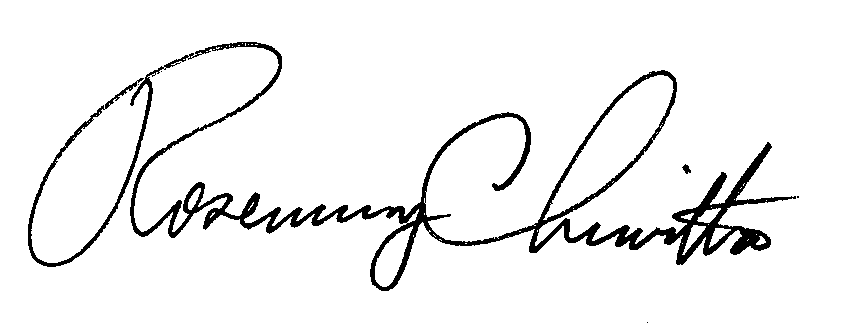 Rosemary ChiavettaSecretary of the CommissionEnclosuresRC:alw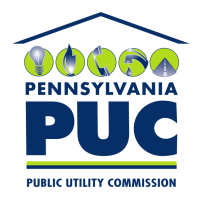  PUBLIC UTILITY COMMISSION400 NORTH STREET, KEYSTONE BUILDING, SECOND FLOORHARRISBURG, PENNSYLVANIA  17120IN REPLY PLEASE REFER TO OUR 